ПРАКТИЧНІ ЗАВДАННЯТАБЛИЧНИЙ ПРОЦЕСОР MS EXCELЗАВДАННЯ 1. Створіть таблиці за наведеним зразком в MS Excel:Обчислити значення курсу для кожної країни.Показати на гістограмі:ціну в грн. для кожної країни;ціну в доларах для кожної країни.ЗАВДАННЯ 2:Обчислити ціну товару в грн. відповідно до курсу дол. – 28,75.Показати на гістограмі:товар – ціна в грн.ЗАВДАННЯ 3. Створіть таблиці за наведеним зразком в MS Excel: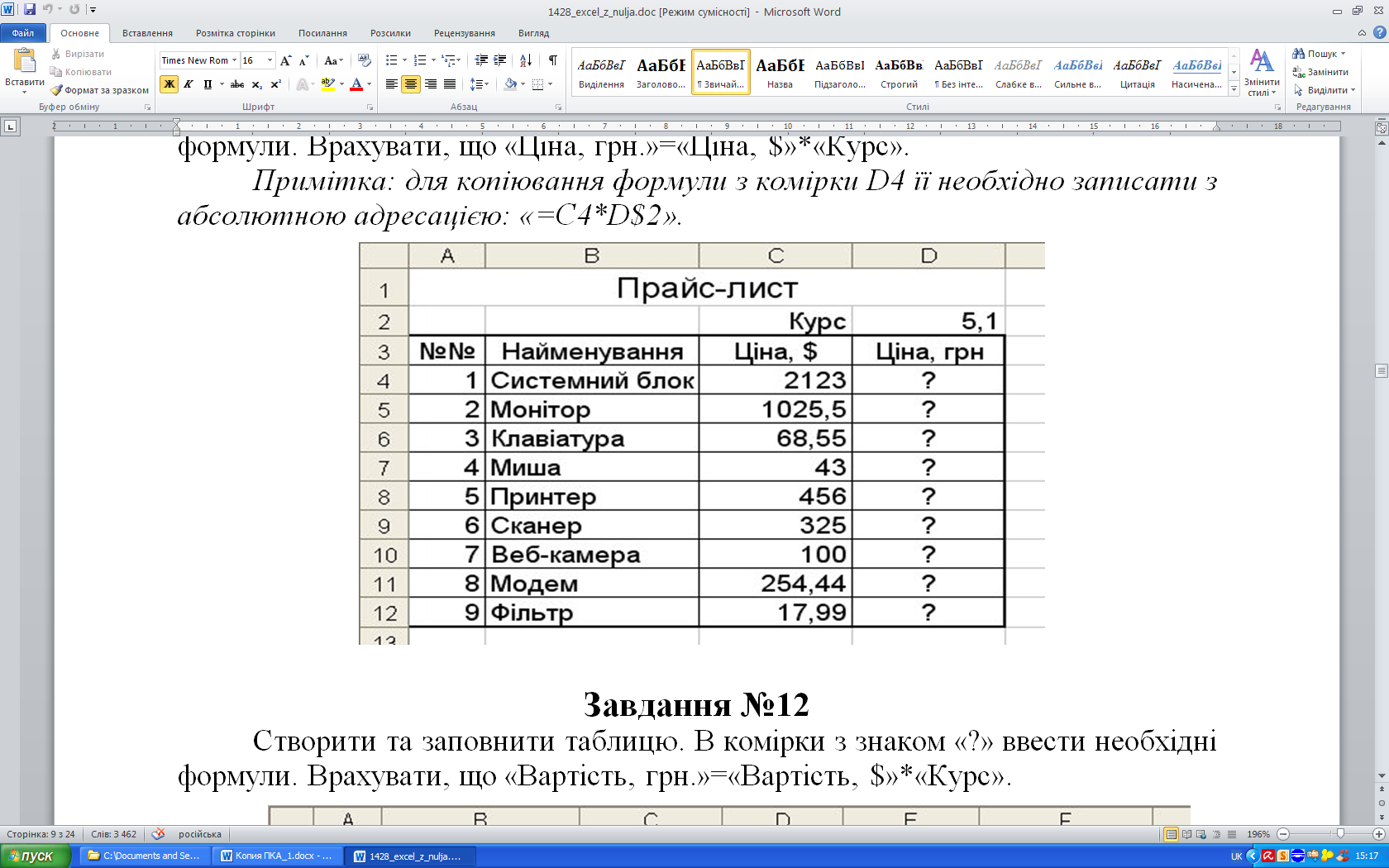 Основні вимоги до оформлення таблиці:шрифт - Times New Roman, кегль шрифта – 14 пт.,параметри сторінки: поля по 1 см. з усіх сторін.Виконати наступне:вирахувати суму, середнє значення та всього за допомогою формул та функцій;побудувати діаграму, на якій буде міститись наступна інформація: загальна сумарна кількість народжених по всіх областях України;побудувати гістограму, на якій буде відображатись інформація щодо тенденції зміни кількості народжених за роками та по кожній області.ЗАВДАННЯ 4. Створіть таблиці за наведеним зразком в MS Excel:Обчислити значення курсу для кожної країни.Показати на гістограмі:ціну в грн. для кожної країни;ціну в доларах для кожної країни.Необхідно:Обчислити:стовпчик «За рік» = середнє арифметичне першого та другого семестру, заокруглене до цілих;рядок «Середнє» = середнє арифметичне оцінок за кожен предметПоказати на круговій діаграмі:табель по предметах за рік.Курс доллара:28,33грн.КраїнаЦіна в $Ціна в грн.Англія236 ?Болгарія178?Бельгія185?Бразилія259?ВСЬОГО:??Курс доллара:28,75грн.ОбластіКількість народженихКількість народженихКількість народженихВирахованоВирахованоОбласті198019851990СумаСереднє значенняОбласті198019851990СумаСереднє значенняВінницька11,411,610,9??Волинська16,615,914,2??Донецька12,413,912,6??Житомирська19,218,417,6??Закарпатська13,513,812,8??Запорізька17,517,115,3??Київська16,415,714,1??Рівненська17,216,814,5??ВСЬОГО:?????Курс долару:28,25грн.КраїнаЦіна в $Ціна в грн.Англія246?Франція210?Аргентина274?Туреччина288?ВСЬОГО:??Т а б е л ьТ а б е л ьТ а б е л ьТ а б е л ьТ а б е л ь№ПредметІ семестрІІ семестрЗа рік1Алгебра89?2Геометрія910?3Інформатика1012?4Фізика99?СереднєСереднє???